Chairman of the Council Working Group for Strategic and Financial Plans 2020-2023DRAFT AGENDA OF THE 3rd MEETING OF CWG-SFPITU Headquarters, Geneva: Room Popov, 15-16 January 2018, 9:30-12:30 – 14:30-17:30Mario R. CanazzaChairmanCouncil Working Group for
Strategic and Financial Plans 2020-2023Third meeting – Geneva, 15-16 January 2018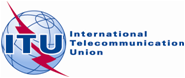 Revision 1 to
Document CWG-SFP-3/1-E11 January 2018Original: EnglishDay 1Opening Remarks and Approval of the AgendaCWG-SFP-3/1Report of the 2nd Meeting of the CWG-SFP (CWG-SFP-2/11)CWG-SFP-3/2Structure of the Strategic and Financial PlansDraft Structure of the Strategic Plan 2020-2023 (as per 2nd CWG-SFP)Outlook of the Draft Financial Plan 2020-2023
(draft Financial Plan to be discussed in detail in the CWG-FHR)CWG-SFP-3/3
CWG-FHR 8/10Glossary of terms (draft Annex 3 to Res.71)Contribution from the Russian Federation – Proposals on draft Annex 3CWG-SFP-3/4CWG-SFP-3/12ITU Strategic Plan 2020-2023Draft Annex 1 to Res.71: ITU Strategic Plan 2020-2023Contribution from PortugalContribution from the United KingdomContribution from the Russian Federation – Measures to improve efficiencyContribution from ChinaINFO-DOC: Review of the status and background information on the proposed Strategic TargetsCWG-SFP-3/5CWG-SFP-3/10CWG-SFP-3/11
CWG-SFP-3/15CWG-SFP-3/16R1
CWG-SFP-3/INF-1Lunch BreakITU Strategic Plan 2020-2023 (continued)Day 2ITU Strategic Plan 2020-2023 (continued)Situational Analysis (draft Annex 2 to Res.71)CWG-SFP-3/6Lunch BreakDraft proposals for Revised ResolutionsDraft rev. Resolutions 71, 72 and 151Draft rev. Resolution 191Contribution from the Russian Federation – Revision of Resolutions related to the Strategic PlanContribution from the Russian Federation – Proposals on Res. 151 on the basis of merging with Res. 72CWG-SFP-3/7CWG-SFP-3/9
CWG-SFP-3/13
CWG-SFP-3/14Further process of elaboration of the Strategic and Financial PlansProcess and TimetableCWG-SFP-3/8Next meeting of the CWG-SFPAny other business